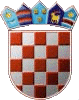 REPUBLIKA HRVATSKAKOPRIVNIČKO- KRIŽEVAČKA ŽUPANIJAOPĆINA SVETI IVAN ŽABNOOpćinsko vijećeKLASA: 023-01/16-01/01URBROJ: 2137/19-02/1-16-3Sveti Ivan Žabno, 10. lipnja 2016.	Na temelju članka 32. Statuta Općine Sveti Ivan Žabno («Službeni glasnik Koprivničko- križevačke županije» broj 10/13) i članka 74. Poslovnika Općinskog vijeća Općine Sveti Ivan Žabno («Službeni glasnik Koprivničko- križevačke županije» broj 12/09 i 6/13), sazivam 20. sjednicu Općinskog vijeća Općine Sveti Ivan Žabno za dan                                             16.  lipnja 2016. godine (četvrtak) u 20,00 sati.	Sjednica će se održati u zgradi Općine Sveti Ivan Žabno, Trg Karla Lukaša 11, Općinska vijećnica. Za sjednicu predlažem sljedeći                    D N E V N I   R E DAnaliza stanja sustava civilne zaštite na području Općine Sveti Ivan Žabno za 2015. godinu,Plan razvoja sustava civilne zaštite na području Općine Sveti Ivan Žabno za 2016. godinu,Smjernice za organizaciju i razvoj sustava civilne zaštite na području Općine Sveti Ivan Žabno za razdoblje od 2016. do 2019. godine,Odluka o izmjeni Odluke o koeficijentima za obračun plaća službenika i namještenika u Jedinstvenom upravnom odjelu Općine Sveti Ivan Žabno,Pregled utrošenih financijskih sredstava po godišnjem izvještaju o izvršenju proračuna Općine Sveti Ivan Žabno za 2015. godinu,Izvješće o visini troškova i načinu njihova korištenja za provedbu izbora za članice/članove vijeća Mjesnih odbora održanih dana 22. svibnja 2016. godine,Izvješće Gradskog muzeja Križevci o izvršenom programu (arheološka istraživanja u Brezovljanima 2015. godine),Informacija o održavanju 7. izložbe simentalskog goveda povodom Dana Općine Sveti Ivan Žabno,Informacija o održavanju Svetoivanjskih dana,Pitanja članova Općinskog vijeća.Svi materijali iz predloženog dnevnog reda dostavljaju se uz poziv za sjednicu.	Molim članove Općinskog vijeća da na sjednicu dođu u zakazano vrijeme, a eventualnu  spriječenost opravdaju telefonom na broj 048/851-041.O tome obavijest:Članovi Općinskog vijeća,Općinski načelnik,Zamjenik općinskog načelnika,Radio Križevci. 							              PREDSJEDNICA:                                                                                                  Dunja Trakoštanec Jokić, v.r.